Note: Groups 3 & 7 trialled Relegation & Promotion between the two groups in 2023 which will continue in 2024. 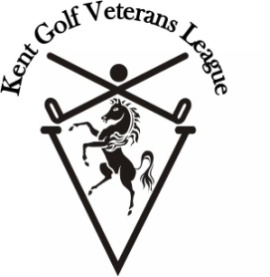 KENT GOLF VETERANS LEAGUE – GROUPS & GROUP ORGANISERS – 2024